الأعداد المركبة الاعداد التخيلية البحته :الوحدة التخيلية : هي الجذر التربيعي الأساسي للعدد -1                                         او  الاعداد 6i ,-2i  تسمى اعداد تخيلية بحته وهي جذور تربيعية لاعداد حقيقية سالبة 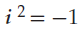 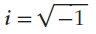 لاي عدد حقيقي موجب مثل b فان :  =   = i b  قوى الوحدة التخيلية :الاعداد المركبة :امثلة لاعداد مركبة :3 + 5i a  ≠ 0  ,  b  ≠  0العمليات على الاعداد المركبة :يتساوى عددان مركبان اذا وفقط اذا تساوى الجزأين الحقيقين والجزأين التخيلين اي ان :a + bi = c + di    اذا واذا فقط    a  = c      ,   b  =  d جمع الاعداد المركبة وطرحها :لكي نجمع الاعداد المركبة ونطرحها نجمع الاجزاء المتشابهة اي نجمع الاجزاء الحقيقية معا ونجمع الاجزاء التخيلية معا .a + bi) +( c + di) = ( a + c ) + ( b +d )i            )   ضرب الاعداد المركبة :لضرب عددين مركبين نقوم بفك الاقواس والضرب ومن ثم تجميع الحدود المتشابهة والتبسيطاو بامكاننا استخدام طريقة الضرب الطولية وتجميع النواتج المتشابهة :a  + b ic  + d iac + (c b) i(a d ) i + ( b d )i2                                                   (ac – bd ) + ( ad + bc ) iالاعداد المترافقة :يسمى العددان المركبان a + bi   ,  a – bi  عددين مترافقين مركبين ونلتج الضرب هو عدد حقيقي دائما .a + b i) ( a – b i ) = a2 + b2 )قسمة الاعداد المركبة :لقسمة الاعداد المركبة نضرب البسط والمقام في مرافق المقام .= 3i3i = 0 +3ia  = 0  ,  ,  b  ≠  033 = 3 + 0 ia  ≠ 0  ,  b  = 0  